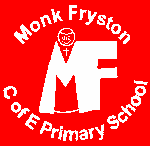 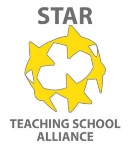 Monk Fryston Church of England Primary School Post of EYFS Teacher Monk Fryston Church of England Primary School Post of EYFS Teacher Monk Fryston Church of England Primary School Post of EYFS Teacher Monk Fryston Church of England Primary School Post of EYFS Teacher Selection CriteriaEssentialDesirableHow AssessedQualificationsQualified Teacher StatusDegree Level 2:2 equivalent or betterApplication FormProfessional DevelopmentEvidence of continuing professional developmentTake responsibility for their own professional developmentApplication FormPersonal QualitiesCommitted, self-motivated and enthusiastic Positive and optimistic attitude towards School Improvement and Inclusion Open-minded and receptive to new ideas, approaches and challenges FlexibilityPlaces high priority on effective team workingCommitment to an involvement in extra-curricular activities. Evidence of contributing to the whole life of the school. Good and appropriate sense of humourApplication FormLetterInterviewPrinciplesPhilosophy matches aims of school.Committed to team and partnership workingAwareness of key aspects of the Anglican faithLetterInterviewExperienceExperience in teaching the EYFS curriculumExperience of leading REWorking with parentsLetterInterviewKnowledge And UnderstandingKnowledge of the EYFS curriculum, associated guidance, and current issues in educationEffective use of ICT to support learning and assessmentEffective use of Assessment in the Early YearsAny statutory curriculum requirements and the requirements for assessment, recording and reporting of pupils’ attainment and progress.An understanding of the need for confidentiality of information concerning individual.Knowledge of all phases of primary education.Application FormLetterInterviewSkills/AttitudesOutstanding teaching skills High level of communication skills, both  written and oral High level of organisational and planning skillsAn effective team memberAbility to demonstrate a commitment to equality of opportunity and inclusion for all pupilsAble to develop good relationships with pupils, colleagues and parentsAble to manage pupil behaviour effectively, through use of positive behaviour strategiesICT LiterateAbility to undertake subject leadershipCommitment to an involvement in extra-curricular activities. Evidence of sharing in and contributing to the whole life of the school. ReferencesLetterInterviewSafeguardingCommitted to safeguarding and promoting the welfare of childrenRecent training in child protection awarenessReferencesLetterInterview